INFORMAZIONI PERSONALIPorcasi Enzovia val trompia 140, 00141 roma (Italia) 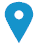 3491817781    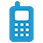 enzo.porcasi@gmail.com 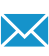 ESPERIENZA PROFESSIONALE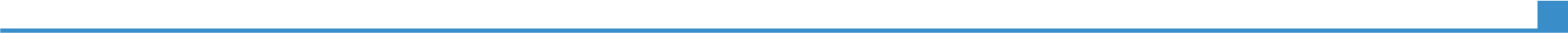 2017–alla data attualeDocente a ContrattoUniversità Nicolò CusanoAttività di docenza in Master Universitario di I Livello04/09/2013–alla data attuale IT Project Manager04/09/2013–alla data attuale PosteItaliane, Roma (Italia) 04/09/2013–alla data attuale Responsabile (costi, tempi, risorse) della realizzazione di progetti IT complessi ​in ambito CRM (Microsoft, SAP) con elevato grado di integrazione con sistemi esterni, con particolare focus nei processi di trasformazione digitaleAccount di riferimento verso i clienti interniAnalisi e disegno dei processi di businessGestione Fornitori04/09/2013–alla data attuale 01/01/2010–04/11/2013IT Project Manager01/01/2010–04/11/2013Accenture SPA, Roma (Italia) 01/01/2010–04/11/2013Responsabilità di delivery nel rispetto di tempi e costi progetti complessi di nuove implementazioni e evolutive su sistemi CRM, ambito vendita, prevendita ed integrazione con sistemi amministrativo contabili (ciclo attivo) e call centerGestione di gruppi di lavoro on site e offshore (nazionale ed estero)Riferimento per il cliente per le attività progettuali01/06/2007–31/12/2009Sr. Consultant— Accenture SPA01/06/2007–31/12/2009Accenture SPA, Roma (Italia) 01/06/2007–31/12/2009• Analisi e disegno dei processi• Analisi e disegno delle soluzioni tecnologi-che• Gestione del team di sviluppo01/01/2005–31/05/2007Consultant01/01/2005–31/05/2007Reply SPA, Roma (Italia) 01/01/2005–31/05/2007Analisi e disegno dei processiAnalisi e disegno delle soluzioni tecnologiche01/04/2003–31/12/2006Analyst Programmer01/04/2003–31/12/2006Technis blu SRL, Roma (Italia) 01/04/2003–31/12/2006Analisi, disegno e sviluppo applicazioni in ambienti SAPISTRUZIONE E FORMAZIONE26/10/2017–alla data attuale ITIL Intermediate certificate in IT Service Design26/10/2017–alla data attuale APMG International, Roma (Italia) APMG International, Roma (Italia) 19/05/2016–alla data attuale ITIL Foundation certificate in IT Service Management19/05/2016–alla data attuale APMG International, Roma (Italia) APMG International, Roma (Italia) 20/03/2012–alla data attuale SAP Certified Application Professional - Service with SAP CRM 7.020/03/2012–alla data attuale SAP AG, Roma (Italia) SAP AG, Roma (Italia) 18/11/2011–alla data attuale SAP Certified Application Associate - CRM Fundamentals with CRM 7.0 Ehp. 118/11/2011–alla data attuale SAP AG, Roma (Italia) SAP AG, Roma (Italia) 01/04/2004–alla data attuale Iscritto all'Ordine degli Ingegneri01/04/2004–alla data attuale Ordine degli Ingegneri della Provincia Di Roma, Roma (Italia) Ordine degli Ingegneri della Provincia Di Roma, Roma (Italia) 01/09/1997–01/04/2003Laurea in Ingegneria Informatica01/09/1997–01/04/2003Università degli Studi di Palermo, Palermo (Italia) Università degli Studi di Palermo, Palermo (Italia) 01/09/1997–01/04/2003Laurea Conseguita con votazione 110/110 e Lode​Laurea Conseguita con votazione 110/110 e Lode​COMPETENZE PERSONALILingua madreItalianoItalianoItalianoItalianoItalianoLingue straniereCOMPRENSIONECOMPRENSIONEPARLATOPARLATOPRODUZIONE SCRITTALingue straniereAscoltoLetturaInterazioneProduzione oraleingleseB2C1B2B2B2spagnoloB1B1B1B1B1Istituto Cervantes DELE C1 Istituto Cervantes DELE C1 Istituto Cervantes DELE C1 Istituto Cervantes DELE C1 Istituto Cervantes DELE C1 Livelli: A1 e A2: Utente base - B1 e B2: Utente autonomo - C1 e C2: Utente avanzatoQuadro Comune Europeo di Riferimento delle Lingue Livelli: A1 e A2: Utente base - B1 e B2: Utente autonomo - C1 e C2: Utente avanzatoQuadro Comune Europeo di Riferimento delle Lingue Livelli: A1 e A2: Utente base - B1 e B2: Utente autonomo - C1 e C2: Utente avanzatoQuadro Comune Europeo di Riferimento delle Lingue Livelli: A1 e A2: Utente base - B1 e B2: Utente autonomo - C1 e C2: Utente avanzatoQuadro Comune Europeo di Riferimento delle Lingue Livelli: A1 e A2: Utente base - B1 e B2: Utente autonomo - C1 e C2: Utente avanzatoQuadro Comune Europeo di Riferimento delle Lingue Competenze comunicativeL'esperienza come account verso i clienti interni, adesso e come consulente prima, e la gestione di gruppi di lavoro numerosi, mi ha permesso di sviluppare buone:capacità relazionali e di negoziazione ​ sia con clienti e stakeholder progettualicapacità di leadership nei confronti delle risorse progettualicapacità di gestione dei rapporti con i fornitoriCompetenze organizzative e gestionalinelle esperienze di gestione di progetti con gruppi di lavoro distribuiti sul territorio nazionale ed internazionale ho acquisito buone capacità di:​organizzazione delle risorse e del loro lavorocoordinamento gruppi di lavoro (con risorse interne e fornitori) gestione del budget progettualegestione delle tempistiche progettuali Competenze professionali​Acquisite conoscenze di diversi processi aziendali (ciclo attivo, ciclo passivo, logistica ) durante l'esperienza come consulenteOttime conoscenze dei processi di customer relationship management (vendita, customer service, postvendita, ecc.)Ottime capacità di di Sviluppo Software in ambienti SAP, e di programmazione in genere (esperienze di sviluppo in JAVA, C, C++)Buone conoscenze di architetture softwareBuone conoscenze su tematiche di networkingCompetenze digitaliAUTOVALUTAZIONEAUTOVALUTAZIONEAUTOVALUTAZIONEAUTOVALUTAZIONEAUTOVALUTAZIONECompetenze digitaliElaborazione delle informazioniComunicazioneCreazione di ContenutiSicurezzaRisoluzione di problemiUtente avanzatoUtente avanzatoUtente avanzatoUtente avanzatoUtente avanzatoCompetenze digitali - Scheda per l'autovalutazione Competenze digitali - Scheda per l'autovalutazione Competenze digitali - Scheda per l'autovalutazione Competenze digitali - Scheda per l'autovalutazione Competenze digitali - Scheda per l'autovalutazione ECDL ECDL ECDL ECDL ECDL Patente di guidaA, B